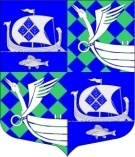 АДМИНИСТРАЦИЯ МУНИЦИПАЛЬНОГО ОБРАЗОВАНИЯ «ПРИМОРСКОЕ ГОРОДСКОЕ ПОСЕЛЕНИЕ» ВЫБОРГСКОГО РАЙОНА  ЛЕНИНГРАДСКОЙ ОБЛАСТИПОСТАНОВЛЕНИЕот 20 декабря  2019  года                                                                                               № 981Об утверждении перечня муниципальных услуг, оказываемых (выполняемых) муниципальными учреждениями муниципального образования «Приморское городское поселение» Выборгского района Ленинградской области" В соответствии с п. 3.1 ст. 69.2. Бюджетного кодекса РФ, Постановлением Правительства РФ от 30 августа 2017 г. N 1043 "О формировании, ведении и утверждении общероссийских базовых (отраслевых) перечней (классификаторов) государственных и муниципальных услуг, оказываемых физическим лицам, и федеральных перечней (классификаторов) государственных услуг, не включенных в общероссийские базовые (отраслевые) перечни (классификаторы) государственных и муниципальных услуг, оказываемых физическим лицам, и работ, оказание и выполнение которых предусмотрено нормативными правовыми актами Российской Федерации" (с изменениями и дополнениями), Распоряжением Правительства РФ от 29.12.2017 г. № 758-р "Об утверждении Регионального перечня (классификатора) государственных (муниципальных) услуг и работ Ленинградской области (с изменениями и дополнениями), администрацияПОСТАНОВЛЯЕТ:1. Утвердить прилагаемый Перечень муниципальных услуг, оказываемых (выполняемых) муниципальными бюджетными учреждениями муниципального образования  "Приморское  городское поселение" Выборгского района Ленинградской области.   2. Настоящее постановление разместить на официальном сайте администрации муниципального образования "Приморское городское поселение" Выборгского района Ленинградской области в информационно-телекоммуникационной сети Интернет.   3. Контроль исполнения настоящего постановления возложить на заместителя главы администрации Слобожанюк С.В.Глава администрации                                                             Е.В. ШестаковРазослано: дело, прокуратура, комитет финансов, отдел БП и У, МБУК "ЕКДЦ г. Приморск", МБУ "Спортивный центр г. Приморск", МБУК "Приморский краеведческий музей"Утвержденпостановлением администрации муниципального образования "Приморское городское поселение"Выборгского района Ленинградской областиот 20 декабря 2019 года № 981Перечень муниципальных услуг, оказываемых и выполняемых муниципальными бюджетными учреждениями муниципального образования "Приморское городское поселение"№ п/пКод базовой  услуги или работыНаименование услуги (работы)Содержание услуги  (работы)Условия  (формы) оказания услуги (выполнения работы)Признак отнесения к услуге (работе)Платность услуги (работы)Код ОКВЭДДействует с ___Категории потребителей услуги (работы)Показатель объема услуги (работы) и единицы измеренияПоказатели качества услуги (работы) и единицы измеренияУчреждения, оказывающие услугу (выполняющие работу)Реквизиты нормативных правовых актов, являющихся основанием для оказания услуги (выполнения работы)11а23456789101112131ББ83Библиотечное, библиографическое и информационное обслуживание пользователей библиотекиВсе виды библиотечного обслуживанияВ стационарных условияхУслугаБесплатная91.0101.01.2020физические лицаКоличество посещений(Единица)Динамика посещений пользователей библиотеки (реальных и удаленных) по сравнению с предыдущим годом(Процент)Бюджетное учреждениеМуниципальное бюджетное учреждение культуры "Единый культурно-досуговый центр г. Приморск"Федеральный закон № 131-ФЗ от 06.10.2003 г. "Об общих принципах организации местного самоуправления в Российской Федерации",         Федеральный закон №78-ФЗ от 29.12.1994 г.  "О библиотечном деле"2ББ78Организация деятельности клубных формирований и формирований самодеятельного народного творчестваКультурно-массовые (иные зрелищные мероприятия)В стационарных условияхУслугаБесплатная93.29.901.01.2020Физические лицаКоличество посещений (Человек)Доля клубных формирований для детей и подростков от общего числа клубных формирований (Процент)Количество клубных формирований (Единица)Бюджетное учреждениеМуниципальное бюджетное учреждение культуры "Единый культурно-досуговый центр г. Приморск"Федеральный закон № 131-ФЗ от 06.10.2003г. "Об общих принципах организации местного самоуправления в Российской Федерации",    "Основы законодательства Российской Федерации о культуре" № 3612-1 от 09.10.1992 г.3ББ82Публичный показ музейных предметов, музейных коллекцийВсе виды представления музейных предметов и музейных коллекцийВ стационарных условияхУслугаБесплатная91.0201.01.2020Физические лицаЧисло посетителей (Человек)Количество музейных предметов основного Музейного фонда учреждения, опубликованных на экспозициях и выставках за отчетный период(Единица)Бюджетное учреждениеМуниципальное бюджетное учреждение культуры "Приморский краеведческий музей"Федеральный закон № 131-ФЗ от 06.10.2003 г. "Об общих принципах организации местного самоуправления в Российской Федерации",         Федеральный закон №54-ФЗ от 26.05.1996 г. "О музейном фонде Российской Федерации и о музеях в Российской Федерации"41.13.22Организация и проведение спортивно-оздоровительной работы по развитию физической культуры и спорта среди различных групп населенияРеализация общеразвивающих  программ в области физической культуры и спортаЗанятия в спортивно-оздоровительных группахУслугаБесплатная93.1901.01.2020В интересах обществаКоличество получателей работы, привлеченных к занятиям физической культурой и спортом, посещений(Человек)Количество мероприятий(Единиц)Количество секций(Единиц)Бюджетное учреждениеМуниципальное бюджетное учреждение "Спортивный центр                          г. Приморск"Федеральный закон № 131-ФЗ от 06.10.2003г. "Об общих принципах организации местного самоуправления в Российской Федерации",         Федеральный закон № 329-ФЗ от 04.12.2007г.  "О физической культуре и спорте в Российской Федерации", Областной закон от 30 декабря 2009 г. № 118-оз "О физической культуре и спорте в Ленинградской области" 5АЭ52Оказание содействия молодежи в вопросах трудоустройства, социальной реабилитации, трудоустройство несовершеннолетних гражданДеятельность по подбору персонала прочаяПо месту проведения мероприятияУслугаБесплатная78.3001.01.2020Физические лицаКоличество трудоустроенных(Человек)Доля трудоустроенных в общем числе обратившихся (Процент)Бюджетное учреждениеМуниципальное бюджетное учреждение "Спортивный центр                       г. Приморск"Федеральный закон № 131-ФЗ от 06.10.2003 г. "Об общих принципах организации местного самоуправления в Российской Федерации" Федеральный закон № 120-ФЗ от 01.01.2014 г. "Об основах профилактики безнадзорности и правонарушений несовершеннолетних"